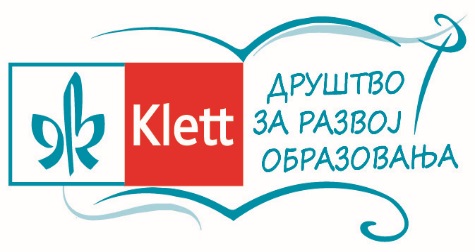 I ОПШТИ ПОДАЦИ1. Презиме, средње слово, име: Марина  М.  Цветковић2. Место, општина и датум рођења: Ниш, Медијана, 28.05.1965. год.3. Радно место, назив правног лица,место, општина: проф. разредне наставе, ОШ ,,Стефан Немања“, Ниш, Пантелеј4. Редни бројeви испуњених критеријума: A1, А/2, Д/1, З/1, З/4II ОБРАЗОВАЊЕ5. Назив завршене основне школе, место и година: ОШ ,,21.мај“ Ниш, сада,  ОШ ,,Цар Константин“, Ниш, 1980.6. Назив завршене средње школе, место и година: Усмерено образовањe, економска школа Ниш,1984.7. Назив завршене више школе, смер, место и година: ПА ,,Душан Тривунац“,наставник разредне наставе,Алексинац, фебруар 1988.8. Завршен факултет, универзитет, смер, место и година: Учитељски факултет, професор разредне наставе, Универзитет у Приштини, Лепосавић, 2004.V ОБЈАВЉЕНЕ МОНОГРАФИЈЕ, ЧЛАНЦИ, УЏБЕНИЦИ И ПРИРУЧНИЦИ19. Објављене монографијеМарина Цветковић и Ирена Сретић, Ја ћу крила да ти дам-ти полети сам-Драмске игре, прикази и приредбе у млађим разредима основне школе, рецезенти: проф. др Горан Максимовић, др Александра Пројовић, мр Јелена Максимовић, наставник музичке културе Станиславка Нешић Вагаја, CIP каталогизација 37.036:792-057.874(035)(0.034.2), ISBN 978-86-915883-2-8, COBISS.SR-ID 200060940, 158 стр,тираж 300, штампа Медија-Пан Продукт Ниш, издавач Учитељско друштво Ниш, 2013. година.Књига показује како систем дидактичких игара подстиче интелектуални развој ученика и утиче на његов социјални развој. Имајући ово у виду, садржаје наставних програма могуће је реализовати путем игре, односно применом правилно осмишљених игровних активности.20. Чланци у часописимаИрена Сретић, Марина Цветковић, Надежда Петровић-сликарка и добровољна болничарка српске војске,   Часопис за историографију, архивистику и хуманистичке науке-Пешчаник број 10, Историјски архив Ниш, 2012. година, 152-169, UDK 75:929 Петровић Н. и 61:929 Петровић Н.Обележавања стогодишњице Балканских ратова и сећање на жену сликара, болничарку, која се борила за еманципација жене и идеју југословенства, оснивача Кола српских сестара, као и прве међународне ликовне колоније-Сићевачке колоније.21. Чланци у каталогизованим и рецензираним зборницима радоваМарина Цветковић, Ирена Сретић,  и Новица Миладиновић, (2014). Цар Константин Велики-уписана легенда хришћанства, ИПА Програм прекограничне сарадње, Зборник материјала Бугарско-српска мрежа иновативног образовања, Видин-Бугарска, CCI No 2007CB16IPO006, стр. 56-58.Марина Цветковић и Ирена Сретић, (2014). Вода, ИПА Програм прекограничне сарадње, Зборник материјала Бугарско-српска мрежа иновативног образовања, Видин-Бугарска, CCI No 2007CB16IPO006, стр. 46-48. Марина Цветковић -аутор чланка: Породица Цветковић (Бристолци), у књизи  МОНОГРАФИЈА OШ,,КРАЉ ПЕТАР I“-ОСАМДЕСЕТ ГОДИНА ПОСТОЈАЊА, Ниш, 2013.година. ISBN 978-86-916745-0-2,  COBISS.SR-ID 198518284, стр.71.VIII СТВАРАЛАШТВО У НАСТАВИ32. Презентација примера добре праксе на саборима учитеља, улога у презентацији (аутор, коаутор, презентер), место и датум сабора:коаутор, Марина Цветковић и Ирена Сретић, Мој пут за одрастање-драмска секција (драмска радионица), електронски зборник, 29. Сабор учитеља Србије, Београд, 13. и 14. јун 2015.коаутор, Марина Цветковић, Ирена Сретић и Данијела Петровић, Цветна недеља-манифестација ОШ,,Стефан Немања“ Ниш, електронски зборник, 29. Сабор учитеља Србије, Београд, 13. и 14. јун 2015.Марина Цветковић и Ирена Сретић, учествовање на изложби и презентацији књиге           Ја ћу крила да ти дам-ти полети сам (Драмске игре, прикази и приредбе у млађим разредима основне школе) чији смо и аутори, 29. Сабор учитеља Србије, Београд, 13. и 14. јун 2015.коаутор, Марина Цветковић, Ирена Сретић, Трибина Примери добре праксе у организацији УД Ниш-излагач, 28.октобар.2015. Књажевацкоаутор, Марина Цветковић, Ирена Сретић и Новица Миладиновић, ОШ,,Стефан Немања“ Ниш, Свадбени народни обичаји, електронски зборник, 30. Сабор учитеља Србије, Београд, 18. и 19. јун 2016.коаутор, Марина Цветковић, Ирена Сретић и Новица Миладиновић, ОШ,,Стефан Немања“ Ниш, Различити а једнаки, електронски зборник, 30. Сабор учитеља Србије, Београд, 18. и 19. јун 2016.коаутор, Марина Цветковић, Ирена Сретић и Новица Миладиновић, ОШ,,Стефан Немања“ Ниш, Права и обавезе, електронски зборник, 30. Сабор учитеља Србије, Београд, 18. и 19. јун 2016.коаутор, Марина Цветковић, Ирена Сретић и Новица Миладиновић, ОШ,,Стефан Немања“ Ниш, Вода као услов живота,  излагач, 30. Сабор учитеља Србије, Београд, 18. и 19. јун 2016.33. Аутор/коаутор награђених радова по конкурсима „Креативна школа“, „Дигитални час“, „Сазнали на семинару применили у пракси“ и осталим конкурсима, освојено место, награде:коаутор, Марина Цветковић, Ирена Сретић и Новица Миладиновић, Пројектно учење: Константин Велики-уписана легенда хришћанства; рад уврштен у базу знања, конкурс „Креативна школа“, Завод за унапређивање образовања и васпитања, 2013, сајт  www.kreativnaskola.rsкоаутор, Марина Цветковић и Ирена Сретић, Вршњачко учење: За корак даље; рад уврштен у базу знања, конкурс „Креативна школа“, Завод за унапређивање образовања и васпитања,  2014, сајт  www.kreativnaskola.rs IX УМЕТНИЧКО СТВАРАЛАШТВО36. Глумачко стваралаштво. Учешће и резултати на републичким смотрама /манифестацијама/такмичењима, назив представе, улога у представи, (писац, режисер, глумац, нешто друго), место, година:Отварање V Медијана фестивала дечјег стваралаштва и стваралаштва за децу представом ,,Цар Константин мали“, редитељ, сценограф и костимограф, Ниш, 2013.Отварање међународне Сићевачке колоније књижевника представом ,,Цар Константин мали“,редитељ, сценограф и костимограф, Сићево, 2013.Учешће у прослави Миланског едикта извођењем представе ,,Цар Константин мали“ у Културном центру Ниш, редитељ,  сценограф и костимограф, Ниш, 2013.Учешће у прослави Миланског едикта извођењем представе ,,Цар Константин мали“ у дечијем вртићу ,,Сунце”, редитељ,  сценограф и костимограф, Ниш, 2013.Учешће у реализацији програма локалне самоуправе - Обележавање бугарског празника Мартенице 1.марта, у организацији Лектората за бугарски језик, при Филозофском факултету у Нишу и Друштва српско-бугарског пријатељства ,,Рила“, Филозофски факултет Ниш, 2014.Организовање приредбе Осмех за живот у сарадњи са Домом здравља Ниш Службом превентивне и дечије стоматологије и Институтом за јавно здравље Ниш у циљу обележавања светског Дана оралног здравља, ОШ,,Стефан Немања“ Ниш, 2015.Учешће у реализацији програма локалне самоуправе - Обележавање бугарског празника Мартенице 1.марта, у организацији Лектората за бугарски језик, при Филозофском факултету у Нишу и Друштва српско-бугарског пријатељства ,,Рила“, Филозофски факултет Ниш, 2015.Учешће у реализацији програма локалне самоуправе - Обележавање бугарског празника Мартенице 26.фебруар,у организацији Лектората за бугарски језик, при Филозофском факултету у Нишу и Друштва српско-бугарског пријатељства ,,Рила“, Филозофски факултет Ниш, 2016.Учешће у реализацији, ментор, позоришне представе Дете немој да се предаш по сценарију Дејана Петковића и режији Бојана Тодоровића, покретача акције, а као једна од активности истоименог пројекта, који су подржали Министарство Србије и важне институције. Извођење представе 2015.г и 2016.год.Организација и аутор приредби поводом књижевних вечери, скупова, скупштина...Промоција дечје књиге песама: Сад сам мало већа, Биљане Станојевић, 2012.година, Ниш;Промоција књиге песама: Рима без позлате, Биљане Станојевић, 2012.година, Ниш;Међународни Дан медицинских сестара, 2012.година, Савез удружења здравствених радника Србије, Нишка Бања;Годишња скупштина Савеза удружења здравствених радника Србије, 2013.година, Универзитет у Нишу;Хуманитарно књижевно вече уз песнике... (Биљана Станојевић Небојша Озимић, Катарина Киковић Јовић и талентовани млади песници), 2013.година, Нишки културни центар;Књижевно вече дечје поезије... Да будем велика и Сад сам мало већа Биљана Станојевић  (Дечја недеља) Музички центар Ниш, 2013.година;Песничко, музичко, глумачки кабаре урбаног карактера ,,Шапутање“ (представљање младих уметника-нове наде), II у истоименом серијалу, Музички центар Ниш, 2014.година;Скуп Удружења медицинских сестара и здравствених техничара ЕДУКА, 2014.година, Ниш;Песничко, музичко, глумачки кабаре урбаног карактера ,,Шапутање“ (представљање младих уметника-нове наде), V у истоименом серијалу, Музички центар Ниш, 2014.година;Песничко, музичко, глумачки кабаре урбаног карактера ,,Шапутање“ (представљање младих уметника-нове наде), VII у истоименом серијалу, Музички центар Ниш, 2014.година;Обележавање словенске писмености – дружење са децом бугарске мањине из Димитровграда у сарадњи са бугарским Конзулатом, 2015.година.Књижевно вече посвећено Дечјој недељи, Дечја библиотека, Ниш 08.10.2015. година.Књижевно вече посвећено родољубивој поезији, 17.12.2015.година. Омладински савез Ниша;Књижевно вече посвећено љубави, 04.3.2016. година. Омладински савез Ниша;Књижевно вече посвећено годишњици НАТО бомбардовања, Дечја библиотека, Ниш 25.03.2016. година.Књижевно вече ,,Осунчане песме”, 13.09.2016. година. СКОР и Омладински савез Ниша;Промоција књиге песама: Цветна пустоловина, Маше Миленовић, 2016.година Ниш;Округли сто, Скупштина Пријатеља деце Србије, 15.09.2016.година, Нишавски округ, Ниш.Обележавање Дечје недеље Нећу да бригам, хоћу да се играм, председник Омладинског савета Ниша, и председница Огранка Ниш СКОР-а, Миљана Игњатовић Кнежевић, ОШ ,,Стефан Немања“ Ниш, 03. октобар 2016. година;IV мултимедијални изазов на тему ,,Суперхерој“, Центар за унапређење друштвене свести Супер грађанин из Ниша и Супер Радио, Центар културе удружења бораца ,,Сабор Ниш“, 13. новембар 2016. година;Сусрет песника духовне поезије у Иконописачком атељеу и галерији Милица, Ниш 17.11.2016.година.X РЕЗУЛТАТИ У СПОРТУ И ФИЗИЧКОМ ВАСПИТАЊУ42. Резултати наставника као тренера спортских клубова локалне заједнице  Тим млађег узраста ОШ,,Стефан Немања“Ниш, освојено II место на турниру малог фудбала ,,Мајски турнир“ Нишавски округ, 2015.XII ОБАВЉАНЕ ДУЖНОСТИ50. Функције и дужности у синдикалним организацијама (на нивоу државе, републике, округа, града, општине. Назив функције, период:-Члан синдиката образовања од заснивања радног односа, 1991.-Сарадник електронског часописа Табла, часопис за подстицање дечјег стваралаштва, Ниш,2014.52. Чланство у националним стручним удружењима:-Члан Учитељског друштва Ниш од заснивања радног односа у просвети, 1991.- Члан ,,Пријатељи деце Србије" 2015.53. Чланство у међународним асоцијацијама у области образовања:-Члан новонастале организације из прекограничног пројекта Бугарско-Српска мрежа „Регионална мрежа иновативног образовања“ чији је циљ подстицање пограничне сарадње у области образовања, од 1914. године.XIII МЕНТОРСТВО УЧЕНИЦИМА НА РЕПУБЛИЧКИМ ТАКМИЧЕЊИМА54. Ментор ученицима који су на државним и републичким такмичењима освојили једно од прва три места – награде... Постигнут успех ученика на међународним, републичким и окружним такмичењима на литерарним и ликовним конкурсима, као и на такмичењима из области математике и физичке културе од 2012.године:Миленовић Маша, IV, ОШ,,Стефан Немања“ Ниш, II награда на Међународном фестивалу: ,,Марковдански сусрети деце и песника Паноније“ –песниковање- Бачка Топола, школска 2014/2015.Миленовић Маша, IV, ОШ,,Стефан Немања“ Ниш , III награда на Међународном фестивалу: ,,Марковдански сусрети деце и песника Паноније“ Бачка Топола, школска 2014/2015.Миленовић Маша, IV, ОШ,,Стефан Немања“ Ниш , III награда на Међународном фестивалу поезије и кратке приче ,,Павле Поповић“ у Новом Саду, школска 2014/2015.Миленовић Маша, IV, ОШ,,Стефан Немања“ Ниш , II награда на Републичком литерарном конкурсу ,,Мали принц“ I, расписаном поводом Светског дана књиге за децу, школска 2014/2015.Миленовић Маша, IV, ОШ,,Стефан Немања“ Ниш , I награда на окружном конкурсу: ,,У сусрет осмеху“ у организацији Дома здравља и Института за јавно здравље Ниш, школска 2014/2015.Миленовић Маша, IV, ОШ,,Стефан Немања“ Ниш , Похвала на Међународном литерарном конкурсу ,,Табла фест“у Нишу, школска 2014/2015.Миленовић Маша, IV, ОШ,,Стефан Немања“ Ниш Међународни Фестивал поезије ,,Краљевство белих рада“  Бјело Поље, Црна Гора,  публикован рад у Зборнику, школска 2014/2015.Вељко Митровић, IV, ОШ,,Стефан Немања“ Ниш ,  II награда на Републичком фестивалу писане речи ,,Аврам Мразовић“     Педгошки факултет у Сомбору, школска 2014/2015.Матија Милошевић, IV, ОШ,,Стефан Немања“ Ниш , II награда на Републичком литерарном конкурсу ,,Мали принц“, расписаном поводом Светског дана књиге за децу, школска 2014/2015.Матија Милошевић, IV, ОШ,,Стефан Немања“ Ниш , II награда на Републичком литерарном конкурсу ,, Најлепша реч мама“ у Нишу, школска 2014/2015.Сташа Јовановић, IV, ОШ,,Стефан Немања“ Ниш , III награда на Међународном фестивалу дечјег стваралаштва ,,Деца у     Лужници“ Љуберађа, школска 2014/2015.Василије Митић, IV, ОШ,,Стефан Немања“ Ниш , III награда на Међународном  литерарном конкурсу ,,Табла фест“у Нишу, школска 2014/2015.Василије Митић, IV, ОШ,,Стефан Немања“ Ниш , II место на окружном  ,,Мајском турниру“ у малом фудбалу, у организацији Амбасадора културе града Ниша, школска 2014/2015.Стојанов Богдан, IV, ОШ,,Стефан Немања“ Ниш, II место на окружном  ,,Мајском турниру“ у малом фудбалу, у организацији Амбасадора културе града Ниша, школска 2014/2015.Анђела Симић, IV, ОШ,,Стефан Немања“ Ниш, Похвала на Републичком литерарном конкурсу ,,Мали принц“, расписаном поводом Светског дана књиге за децу, школска 2014/2015.Вујаклија Лазар, IV, ОШ,,Стефан Немања“ Ниш , Публикован рад у зборнику најлепших радова : ,,Најлепша реч на свету-мама“ конкурсу Омладинског савета града Ниша, школска 2014/2015.Никола Стевановић, IV, ОШ,,Стефан Немања“ Ниш, Публикован рад у зборнику: ,,Сто младих талената нишавског округа  2014.год.“ –Српска кућа Пожаревац, школска 2014/2015.Тројанов Никола, IV, ОШ,,Стефан Немања“ Ниш, Похвала, Пролећне риме, ноте и слике, окружно такмичење, Ниш, 2014.Јовановић Сташа, IV, ОШ,,Стефан Немања“ Ниш, Специјална награда, Међународни конкурс ,,ЗЕЛЕНИ СВЕТ ОКО НАС“ у организацији Министарства образовања и науке Републике Бугарске и Регионалног инспектората града Видина, ИКТ у настави-електронски цртеж, 2014.Вељко Митровић, IV, ОШ,,Стефан Немања“ Ниш, Похвала, Међународни конкурс ,,ЗЕЛЕНИ СВЕТ ОКО НАС“ у организацији Министарства образовања и науке Републике Бугарске и Регионалног инспектората града Видина, ИКТ у настави-електронски цртеж, 2014.Стевановић Михајло, IV, ОШ,,Стефан Немања“ Ниш, Посебна награда ИОП, Међународни фестивал дечјег стваралаштва" Деца у Лужници", Љуберађа, 2014. Стевановић Никола, IV, ОШ,,Стефан Немања“ Ниш, Посебна награда ИОП, Међународни фестивал дечјег стваралаштва" Деца у Лужници", Љуберађа, 2014. Јовановић Сташа, IV, ОШ,,Стефан Немања“ Ниш, III наградаМеђународни фестивал дечјег стваралаштва" Деца у Лужници", Љуберађа,2014.Матеја Милошевић, IV, ОШ,,Стефан Немања“ Ниш, Похвала, Пролећне риме, ноте и слике, окружно такмичење, Ниш, 2014.Савић Димитрије, IV, ОШ,,Стефан Немања“ Ниш, Међународно такмичење из математике, Похвала, КЕНГУР, 2013.Стевановић Б Никола, IV, ОШ,,Стефан Немања“ Ниш ,Награда-песничко перо , Горњи Милановац, 2012.Станковић Мила, I, ОШ,,Стефан Немања“ Ниш, III награда на литерарном конкурсу,  Лепо је волети, Дечји културни центар Београд, 2016.Миленовић Маша, V, ОШ,,Стефан Немања“ Ниш, II награда на литерарном конкурсу,  Лепо је волети, Дечји културни центар Београд, 2016.Станковић Мила, I, ОШ,,Стефан Немања“ Ниш, Диплома за учешће на међународном такмичењу из математике Кенгур  2016.Станковић Мила, I, ОШ,,Стефан Немања“ Ниш, Похвала на међународном литерарном конкурсу Краљевство бјелих рада  (публикован рад у зборнику) Бјело Поље, 2016.Андонов Хелена, I, ОШ,,Стефан Немања“ Ниш, Диплома за учешће на међународном такмичењу из математике Кенгур, 2016.Костић Дуња , I, ОШ,,Стефан Немања“ Ниш I. награда на школском ликовном конкурсу  Андерсенове бајке, 2016.  Костић Дуња, I, ОШ,,Стефан Немања“ Ниш I. награда на литерарном конкурсу Најлепша реч мама, Омладински савет Ниш, 2016.Илић Матија, I, ОШ,,Стефан Немања“ Ниш,  II награда на литерарном конкурсу Најлепша реч мама,  Омладински савет Ниш 2016.Димитријевић Елена, I, ОШ,,Стефан Немања“ Ниш, Диплома за учешће на међународном такмичењу из математике Кенгур 2016. Димитријевић Елена I, ОШ,,Стефан Немања“ Ниш , II награда на литерарном конкурсу Најлепша реч мама, Омладински савет Ниш, 2016.Протић Мина, I, ОШ,,Стефан Немања“ Ниш ,  III награда на литерарном конкурсу Најлепша реч мама, Омладински савет Ниш, 2016.Протић Мина, I, ОШ,,Стефан Немања“ Ниш, Диплома за учешће на међународном такмичењу из математике Кенгур, 2016.Николић Вук , I, ОШ,,Стефан Немања“ Ниш, Учешће на Окружној смотри рецитатора, Ниш 2016.XV ПРИЗНАЊА И НАГРАДЕ62. Диплома  за награђени рад из области образовања, васпитања, науке, уметности, културе и спорта, на међународном конкурсу ,,У част учитељу“ Ечка, 2015.64. Годишња општинска награда       Признање  за постигнуте резултате у образовно васпитном раду, Одбор за обележавање 75 год. рада Основне школе ,,Иван Горан Ковачић“ Нишка Бања, Општина Нишка Бања,1995.год. 65. Признање „Најдражи учитељ“      Плакета за изузетне резултате постигнуте у професионалном раду и афирмацији Учитељског друштва и професије у школској 2013/2014.год. Учитељско друштво Ниш, 2014.год. (Нишавски округ, Пиротски округ, Топлички округ, Зајечарски округ).74. Остала признања и награде: Повеља у знак захвалности за дугогодишњу сарадњу, пријатељски однос и подршку у неговању културе, Музички центар Ниш, 2012.Захвалница за изузетан допринос развоју образовања у години Миланског едикта и националне културе, Музички центар Ниш, 2013.Захвалница за припрему и организацију представе ,,Цар Константин мали“, Дечији вртић ,,Сунце“, Ниш, 2013.Захвалница за допринос развоју образовања и националне културе у години Миланског едикта, Дечији центар Ниш, 2013.Захвалница за посебне резултате и уложен труд у стваралачки рад деце на 15. еколошком интернационалном дечијем ликовном такмичењу, Токио-Јапан, 2014.  Сертификат Министарства образовања Бугарске регионалног инспектората за едукацију Видин за учешће на интернационалном такмичењу електронског цртежа Зелени свет око нас, Видин-Бугарска, 2014. Захвалница за учешће у реализацији песничко, музичко, глумачког кабареа урбаног карактера ,,Шапутање“ II, V и VII, Музички центар Ниш, 2014.Захвалница за успешну сарадњу, поводом 12. маја-међународног дана сестринства, Дом здравља Ниш, 2014.Захвалница за успешну сарадњу и учешће на Вечери Мартиница, Удружење српско-бугарског пријатељства ,,Рила“, Ниш, 2014.Захвалница за посебно ангажовање и труд уложен у стваралачки рад деце-учесника на републичком литерарно-ликовном конкурсу расписаном поводом Светског дана књиге за децу, Народна библиотека ,,Стеван Сремац“ Ниш, 2015.Захвалница ментору за остварен резултат и уложен труд у стваралачки рад деце, Четврти међународни фестивал поезије и кратке приче ,,Павле Поповић“ ,Нови Сад, 2015. Захвалницу за уложен труд, посвећеност, великодушну и племениту помоћ, Удружење Чепом до осмеха, Нови Сад, 2016.Захвалница за свеукупан допринос очувању основне идеје часописа ,,Табла“,  развоју дечјег стваралаштва и активној сарадњи са редакцијом, Ниш, 2016.XVI СТВАРАЛАШТВО КОЈЕ НИЈЕ ОБУХВАЋЕНО УПИТНИКОМ-Уредник књиге песама : Цветна пустоловина, Маше Миленовић, Ниш, 2016.-Имплементација дечијих права у настави (Пројекат Образовање за права детета Друштва за развој деце и младих, Ниш и Ужичког центра за права детета, Ужице, Марина Цветковић, (2013). Потврдне и одричне реченице Марина Цветковић,  (2013).Стигло је пролеће Марина Цветковић, (2014). Да ли су наша права угрожена?XVII ПОДАЦИ ЗА КОМУНИКАЦИЈУ75. Место сталног боравка: Ниш76. е-адреса: cvetmarina@hotmail.com77. Телефон: 06630020378. Сајт/ови на коме су приказани радови, излагања и др. презентације, вођење блога... www.marinacvetkovic.weebly.com,www.ucitljmin.in.rs,www.uecpd.org, www.kreativnaskola.rs,www.oknis.org.rshttp://www.tabla.org.rs/2015/01/blog-post_6.htmlhttp://www.tabla.org.rs/2015/11/blog-post_823.html#morehttp://www.tabla.org.rs/2016/03/blog-post_44.htmlhttp://www.tabla.org.rs/2015/04/blog-post_10.htmlhttps://www.youtube.com/watch?v=fpvt9FENOZshttps://www.youtube.com/watch?v=K4WwVxn8_KIhttps://www.youtube.com/watch?v=N3EKyrfTRC0https://www.youtube.com/watch?v=QoLlrOXYBGohttp://marinacvetkovic.weebly.com/1048-111210861096-10871086-10851077109610901086.htmlhttp://www.tabla.org.rs/2015/08/blog-post_88.htmlhttps://www.youtube.com/watch?v=uCFz3khc9OEhttp://www.stefannemanja.edu.rs/o-shkoli/po-zakonu/rp/http://opd.org.rs/nastavne-jedinice.htmlhttp://opd.org.rs/materijali.html79. Марина Цветковић ( 25х35мм, резолуција 300 dpi.)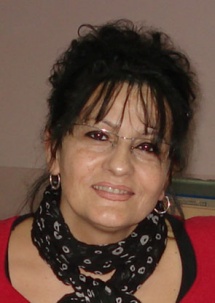 